    Bienvenidos a la clase de EspañolSpanish is a beautiful and useful language.  It is spoken in more than 44 countries in the world.  In the USA alone, there are more than 38 million Spanish speakers and 6 million Spanish language students, thus making our country the second largest Spanish speaking nation outside of Mexico.  Our country is greatly influenced by the language and culture of the Hispanic world.  For example, consider the names of such states as Colorado, Florida, Montana.  Additionally since Spanish is a romantic language, as you learn Spanish you will learn more about English grammar.  I am so glad that you have chosen to study Spanish this year! Spanish 1 is a fun and interactive course.  However, as a High School class, this is a class that requires a commitment of time and dedication.  If you take responsibility for your learning, finishing assignments and being ready for assessments, you will be successful!  You are expected to study at least 15 minutes every day outside of class.  Class Materials  Please bring to class each day the following materials.A separate Spanish notebook.  This will be used every day for assignments, warm ups, handouts and notes.  Pens, pencils, colored pencils.Whiteboard marker (Expo is best)Organizer (binder, etc.)Internet connected device (Not required but highly recommended)Box of tissue Old sockNotecards to make flashcardsAttendance  It is important that you have regular attendance in Spanish class.  Many of our class activities are based on your participation.  If you miss out, not only do you miss out at earning participation points, the class misses out.  We need you!  The class follows the attendance policy of the school district.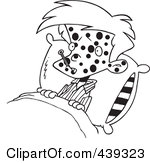 What do I need to do if I miss class?Whether you miss class because you’re sick have a game, etc. you will need to check my website. All activities done in class, any available worksheets and tasks that need to be completed for the next day will be located on my website.  The Calendario will have all the upcoming due dates as well.  If you have any questions, please ask me – but please check the website first. You have one week from the date of your absence to make up any missed work.   DURING THE CLASS & TECHNOLOGYParticipate in all activities and respect others.  (No laughing at legitimate effort!!!  This is a safe place to practice and grow.)  Always put forth your best effort. (Perfection is not a requirement, doing your best is!)SEE IT, HEAR IT, TAKE IT policy for ALL electronic devices such as cell phones, iPads, and iPods.  [There are some occasions where we will be using our devices, but those are very few and you need to ask for permission to use them.]Behavior: students are expected to treat themselves, their classmates and their teacher with respect. Bathroom: students should use the bathroom before and after class but not during the class time. Exceptions will be made in special circumstances. TEXTBOOKSpanish I students have the option of checking out a textbook, however, it is NOT required.  We will have a class set of books and every student will have access to the Supersite, where most textbook activities will be available.  (www.vhlcentral.com- there is a link available on my website too.)  GRADES:  All tests and other activities (quizzes, speeches, dialogs, projects etc.) to be graded are announced in advance, and you will always know what will be required of you. You should keep a planner to maintain accurate records and know when quizzes and tests are at all times.  At the end of each semester, a final exam will be given. Here is the grading breakdown:	Daily Work/Participation:  30%			Quizzes and Tests:  40%	Speaking:  20%					Final exam:  10%ACADEMIC INTEGRITY: Students are not allowed to use automated translation engines from the Internet or any other electronic devices for any assignment.  Nor can they ask a tutor, friend, or family member to edit their compositions.  Should a student be suspected to have received outside help, he/she will be given a zero on the assignment.  All other school policies relating to attendance, tardies, conduct, and cheating are also enforced in this class. REGARDING CELL PHONES AND ELECTRONICS:Please TURN OFF, not vibrate, but TURN OFF all cell phones, laptops, and all other electronic devices when you come to class.  All students have the right to a distraction free environment.  Using the “vibrate” function your cell phone is still distracting to other students.PARENT CONTACTI believe your parents are interested in and concerned about your progress in this class. I will contact your parents if you are experiencing academic or behavioral problems. If you find that you are struggling academically, please come see me for help, pull me aside after class or send me an email. I would love to help you. I am available most days after school until 3:00 pm. CLASS WEBSITEI will do my best to keep my website updated with notes, announcements, homework and upcoming events. Students are expected to check my website regularly, especially if they are absent.The website can be accessed via Skyline High School homepage.  Student Name:___________________________________________  Period:_________(Please Print)Academic Integrity: Students are not allowed to use automated translation engines from the Internet or any other electronic devices for any assignment.  Nor can they ask a tutor, friend, or family member to write their compositions.  Should a student be suspected of cheating by having another party complete an assignment, he/she will be given a zero on the assignment.  All other school policies relating to attendance, tardies, conduct, and cheating are also enforced in this class. Responsibility Contract:My parent/guardian and I have read the above syllabus and understand the policies, procedures, and my responsibilities for Spanish.  I know how to contact Ms. Rolón and I understand the expectations that are required of me to complete this course.______________________ 					________________________Signature of Student						Signature of Parent/Guardian****Dear Parents and/or Guardians,Please fill out the additional information below. Phone number(s)/emails (how you are most easily reached).		Best time to call:________________________________________________________________________How would you describe your student’s personality?  What are his/her strengths?In what activities does your student participate? What does he/she do with his/her time outside of class? Are there any concerns you have about the syllabus or your student’s ability to be successful in this course?What is your family’s experience with the Spanish language and culture?  In regards to your student’s access to the internet, please check all that apply:____ has unlimited access to the Internet at home.____ has limited access (restricted use, only one computer in the family, etc.) to the Internet at home.____ has unlimited access to the Internet on his/her phone.____ only has access to the Internet at school or at the library (and is able to use it before/after school).____ does NOT have time to access the Internet at school or the library and does NOT have internet at home.Please complete and return this page to Profe Rolón by Tuesday September 6th, 2016